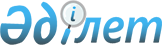 "СНПС-Ақтөбемұнайгаз" ашық акционерлiк қоғамы акцияларының мемлекеттiк пакетiн жекешелендiру туралыҚазақстан Республикасы Үкіметінің 2003 жылғы 30 сәуірдегі N 419 қаулысы      Қазақстан Республикасы Президентiнiң "Жекешелендiру туралы" заң күшi бар 1995 жылғы 23 желтоқсандағы N 2721 Жарлығына сәйкес Қазақстан Республикасының Үкiметі қаулы етеді: 

      1. Қазақстан Республикасының Қаржы министрлігінiң Мемлекеттiк мүлiк және жекешелендiру комитетi заңнамада белгiленген тәртiппен: 

      1) Access Industries (Eurasia), LLС компаниясымен жасалған "СНПС-Ақтөбемұнайгаз" ашық акционерлік қоғамының (бұдан әрі - Қоғам) акцияларын сенiмгерлік басқаруға беру туралы келiсiм-шартты мерзiмiнен бұрын бұзу жөнiнде шаралар қабылдасын; 

      2) Қоғамның акциялары мемлекеттiк пакетінің саны 2 484 653 (екi миллион төрт жүз сексен төрт мың алты жүз елу үш) дана акциясын Қазақстан Республикасының аумағында жұмыс iстейтiн қор биржасында сатуды жүзеге асырсын; 

      3) осы қаулыдан туындайтын өзге де шараларды қабылдасын. 

      2. Осы қаулының орындалуын бақылау Қазақстан Республикасы Премьер-Министрінің орынбасары К.Қ.Мәсiмовке жүктелсін. 

      3. Осы қаулы қол қойылған күнiнен бастап күшiне енедi.       Қазақстан Республикасының 

      Премьер-Министрі 
					© 2012. Қазақстан Республикасы Әділет министрлігінің «Қазақстан Республикасының Заңнама және құқықтық ақпарат институты» ШЖҚ РМК
				